Publicado en Madrid el 01/12/2021 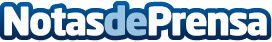 Clementoni celebra su 25 aniversario con una donación de 6.000€ para los niños enfermos de cáncerClementoni, marca líder en juguetes educativos, ha entregado hoy un cheque por valor de 6.000€ a la Fundación Aladina, para brindarles apoyo en el desarrollo de su programa integral para niños y adolescentes enfermos de cáncerDatos de contacto:Clementoni657897369Nota de prensa publicada en: https://www.notasdeprensa.es/clementoni-celebra-su-25-aniversario-con-una Categorias: Nacional Medicina Finanzas Sociedad Solidaridad y cooperación Ocio para niños http://www.notasdeprensa.es